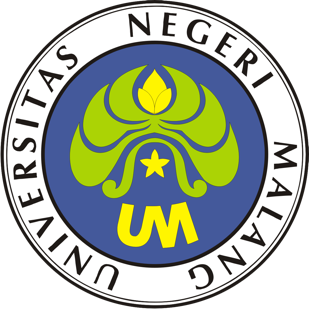 PROSEDUR OPERASIONAL BAKUPENGHAPUSAN BARANG INVENTARISPASCASARJANAUNIVERSITAS NEGERI MALANG2019PROSEDUR OPERASIONAL BAKU PENYUSUNANPENGHAPUSAN BARANG INVENTARISPASCASARJANAUNIVERSITAS NEGERI MALANGPROSEDUR OPERASI BAKUPENGHAPUSAN BARANG INVENTARISDasar KegiatanUndang-Undang Nomor 20 Tahun 2003 tentang Sistem Pendidikan Nasional (Lembaran Negara Republik Indonesia Tahun 2003 Nomor 78, Tambahan Lembaran Negara Republik Indonesia Tahun 2003 Nomor 4301).Undang-Undang Nomor 12 Tahun 2012 tentang Pendidikan Tinggi (Lembaran Negara Republik Indonesia Tahun 2012 Nomor 158, Tambahan Lembaran Negara Republik Indonesia Tahun 2012 Nomor 5336).Peraturan Pemerintah Nomor 4 Tahun 2014 tentang Penyelenggaraan Pendidikan Tinggi dan Pengelolaan Perguruan Tinggi (Lembaran Negara Republik Indonesia Tahun 2014 Nomor 16, Tambahan Lembaran Negara Republik Indonesia Nomor 5500);Peraturan Pemerintah Nomor 6 Tahun 2006 tentang Pengelolaan Barang Milik Negara/Daerah (Lembaran Negara Republik Indonesia Tahun 2006 Nomor 20, Tambahan Lembaran Negara Republik Indonesia Tahun 2006 Nomor 4609) sebagaimana telah diubah dengan Peraturan Pemerintah Nomor 38 Tahun 2008 tentang Perubahan Atas Peraturan Pemerintah Nomor 6 Tahun 2006 tentang Pengelolaan Barang Milik Negara/Daerah (Lembaran Negara Republik Indonesia Tahun 2008 Nomor 78, Tambahan Lembaran Negara Republik Indonesia Tahun 4855) .Peraturan Pemerintah Nomor 38 Tahun 2008 tentang Perubahan atas Peraturan Pemerintah Nomor 6 Tahun 2006 tentang Pengeloaan Barang Milik Negara (Lembaran Negara Tahun 2008 Nomor 78)Peraturan Presiden Republik Indonesia Nomor 70 Tahun 2012 tentang Perubahan Kedua atas Peraturan Presiden Nomor 54 Tahun 2010 Tentang Pengadaan Barang/Jasa Pemerintah (Lembaran Negara Republik Indonesia Tahun 2012 Nomor 155)Peraturan Menteri Pendidikan dan Kebudayaan Republik Indonesia Nomor 30 Tahun 2012 tentang Organisasi dan Tata Kerja Universitas Negeri Malang (Berita Negara Republik Indonesia Tahun 2012 Nomor 493).Peraturan Menteri Pendidikan dan Kebudayaan Republik Indonesia Nomor 71 Tahun 2012 tentang Statuta Universitas Negeri Malang (Berita Negara Republik Indonesia Tahun 2012 Nomor 1136).Peraturan Menteri Pendidikan Nasional Nomor 53 Tahun 2008 tentang Pedoman Penyusunan Standar Pelayanan Minimum Bagi Perguruan Tinggi Negeri Yang Menerapkan Pengelolaan Keuangan Badan Layanan Umum.Keputusan Menteri Keuangan Nomor 297/KMU.05/2008 tentang Penetapan Universitas Negeri Malang pada Departemen Pendidikan Nasional sebagai Instansi Pemerintah yang Menerapkan Pengelolaan Keuangan Badan Layanan Umum.Peraturan Menteri Keuangan Nomor Nomor 96/PMK.06/2007 Tentang Tata Cara Pelaksanaan Penggunaan, Pemanfaatan, Penghapusan, Dan Pemindahtanganan Barang Milik Negara.Peraturan Menteri Keuangan Nomor 120/PMK.06/2007 tentang Penatausahaan Barang Milik Negara.Peraturan Menteri Keuangan Nomor 109/PMK.06/2009 tentang Pedoman Pelaksanaan Inventarisasi, Penilaian, Dan Pelaporan Dalam RangkaPeraturan Menteri Keuangan Nomor 244/PMK.06/2012 Tentang Tata Cara Pelaksanaan Pengawasan dan Pengendalian Barang Milik NegaraTujuanMenghapus barang inventaris yang sudah tidak layak pakai.Mengurangi volume gudang penyimpanan barang.Menertibkan administrasi penghapusan barang.Prosedur KerjaHasil KegiatanDokumen Usulan Penghapusan Barang.Dokumen Berita Acara Penghapusan Barang Inventaris, atau Berita Acara Pelelangan Barang Inventaris, atau Berita Acara Hibah Barang Inventaris.Alur Kerja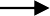 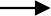 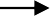 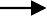 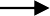 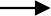 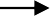 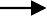 KODE DOKUMENUPM-PPS . A5. 0002REVISI1TANGGAL1 DESEMBER 2018Diajukan oleh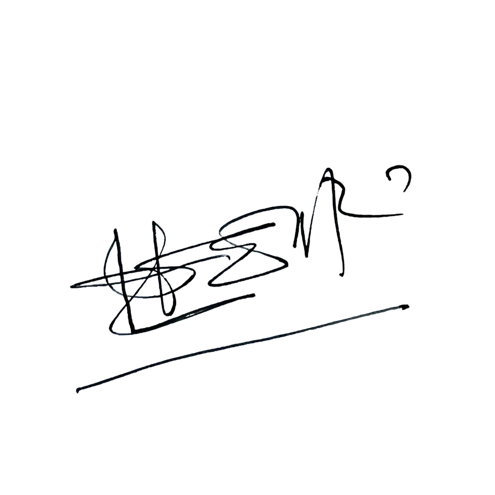 WAKIL DIREKTUR 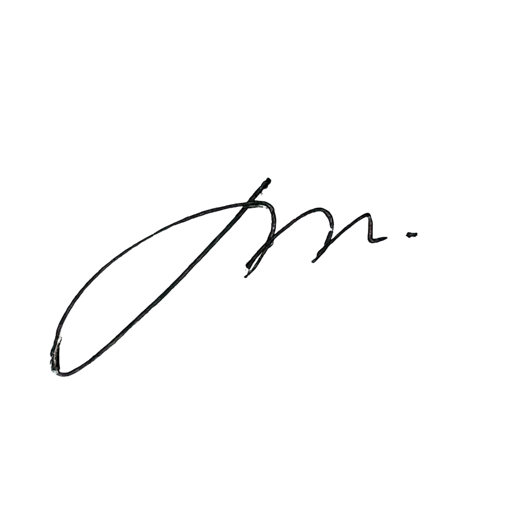 Prof. Dr. Nurul Murtadho, M.Pd NIP 196007171986011001Dikendalikan olehUnit Penjamin MutuProf. Dr. Parno, M.Si NIP  196501181990011001Disetujui oleh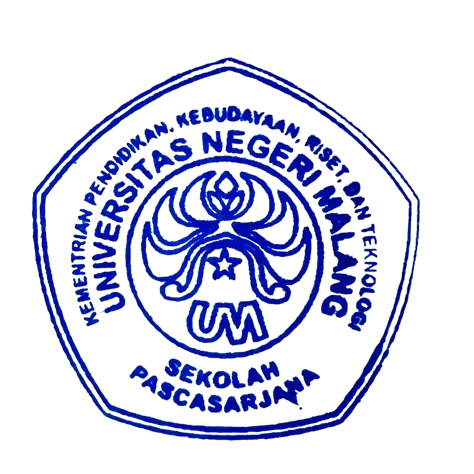 DIREKTUR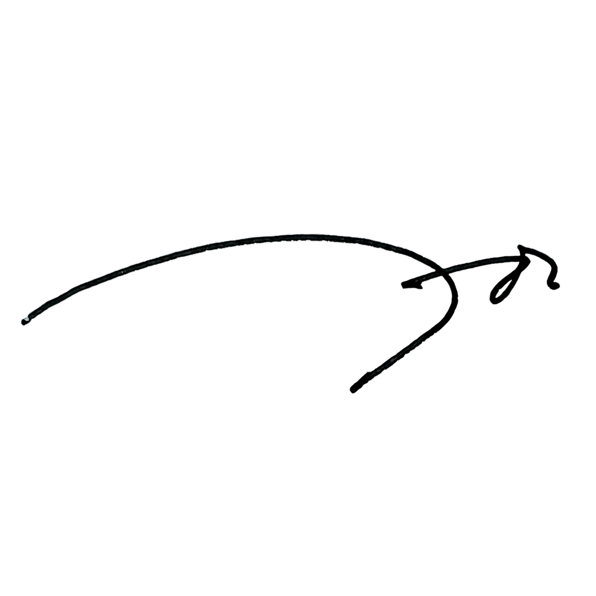 Prof. Dr. Ery Tri Djatmika Rudijanto W.W, MA, M.Si.NIP. 196106111986011001NoAktivitasPelaksanaWaktuOutputa. Persiapana. Persiapan1.Melakukan pendataan terhadap barang-barang yang sudah tidak layak pakai.- Staf10 hariData barangyang tidak layak pakai2.Menyiapkan Data Inventaris Barang.- Staf60 menitb. Pelaksanaanb. Pelaksanaan1.Melakukan pendataan barang yang tidak layak pakai dengan mengambil data pada Program Barang Inventaris.- Staf Subbag UBMN10 hariData barang yang tidak layak pakai2.Melakukan pengecekan / kros cek antara data yang ada pada Data Inventaris Barang denganbarang yang ada di lapangan/gudang penyimpanan.Staf Subbag UBMNKasubbag3 hariData barang yang tidak layak pakai3.Mendisposisikan rancangan usulan penghapusan barang inventaris kepada atasan.KasubbagKabag60 menitUsulan penghapusanbarang4.Menerima rancangan usulan penghapusan barang inventaris hasil revisi dari atasan.KasubbagKabag60 menitUsulanpenghapusan barang5.Mendisposisikan usulan penghapusan barang inventaris kepada atasan untuk mendapatpersetujuan.KabagWD II60 menitUsulan penghapusanbarang6.Menyampaikan usulan Penghapusan BarangInventaris kepada Universitas c.q. Wakil Rektor II, dengan tembusan Kasubbag Perlengkapan.WD IIWR II60 menitUsulanpenghapusan barang7.Universitas Negeri Malang menyampaikanUsulan Penghapusan Barang Inventaris kepada Menteri Keuangan RI melalui Menteri DIKNAS.RektorMenkeu3 hariUsulanpenghapusan barang8.Menteri Keuangan memberi keputusan setuju atau tidak setuju terhadap Usulan Penghapusan Barang Inventaris dimaksud.MenkeuRektor2 bulanPersetujuan penghapusan barang9.Jika setuju :Dibuatkan Berita Acara Penghapusan Barang, atauBerita Acara Pelelangan Barang, atau Berita Acara Hibah Barang.Kabiro AUKKabag Umum20 hariBApenghapusan BA pelelanganPENGHAPUSAN BARANG INVENTARISPENGHAPUSAN BARANG INVENTARISPENGHAPUSAN BARANG INVENTARISPENGHAPUSAN BARANG INVENTARISPENGHAPUSAN BARANG INVENTARISPENGHAPUSAN BARANG INVENTARISPENGHAPUSAN BARANG INVENTARISPENGHAPUSAN BARANG INVENTARISPENGHAPUSAN BARANG INVENTARISSTAF SUBBAG UBMN FSKASUBBAG UBMN FSKABAG TATA USAHA FSWD II FSDEKAN FSSUBAG BMN UMUNIVERSITAS NEGERIMALANGMENDIKNASMENKEUMelakukan	Mengajukan	Mengoreksi,	Mengoreksi,	Memberi masukan pendataan barang	rancangan	memberi masukan	memberi masukan	terhadap Usulan yang sudah tidak	Usulan	dan memaraf	dan memaraf	Penghapusan dipakai	Penghapusan	terhadap	terhadap	BarangMelakukan	Barang kepada	rancangan	rancanganpengecekan	atasan	Usulan	Usulan terhadap barang	untuk mendapat	Penghapusan	Penghapusan di dalam gudang	persetujuan	Barang dan	Barang dan penyimpanan		meneruskan	meneruskanMengetik	kepada WD II	kepada Dekan rancangan usulanpenghapusan barangMengetik ulang	Mendisposisikan	Memaraf Usulan	Memaraf Usulan	Menyetujui dan Usulan	Usulan	Penghapusan	Penghapusan	Menandatangani Penghapusan Barang	Penghapusan	Barang dan	Barang dan	Usulanhasil	Barang kepada	meneruskan	meneruskan	Penghapusan dari Revisi dari	atasan untuk	kepada	kepada	Barang atasan	mendapat	WD II	DekanpersetujuanMelakukan	Mengajukan	Mengoreksi,	Mengoreksi,	Memberi masukan pendataan barang	rancangan	memberi masukan	memberi masukan	terhadap Usulan yang sudah tidak	Usulan	dan memaraf	dan memaraf	Penghapusan dipakai	Penghapusan	terhadap	terhadap	BarangMelakukan	Barang kepada	rancangan	rancanganpengecekan	atasan	Usulan	Usulan terhadap barang	untuk mendapat	Penghapusan	Penghapusan di dalam gudang	persetujuan	Barang dan	Barang dan penyimpanan		meneruskan	meneruskanMengetik	kepada WD II	kepada Dekan rancangan usulanpenghapusan barangMengetik ulang	Mendisposisikan	Memaraf Usulan	Memaraf Usulan	Menyetujui dan Usulan	Usulan	Penghapusan	Penghapusan	Menandatangani Penghapusan Barang	Penghapusan	Barang dan	Barang dan	Usulanhasil	Barang kepada	meneruskan	meneruskan	Penghapusan dari Revisi dari	atasan untuk	kepada	kepada	Barang atasan	mendapat	WD II	DekanpersetujuanMelakukan	Mengajukan	Mengoreksi,	Mengoreksi,	Memberi masukan pendataan barang	rancangan	memberi masukan	memberi masukan	terhadap Usulan yang sudah tidak	Usulan	dan memaraf	dan memaraf	Penghapusan dipakai	Penghapusan	terhadap	terhadap	BarangMelakukan	Barang kepada	rancangan	rancanganpengecekan	atasan	Usulan	Usulan terhadap barang	untuk mendapat	Penghapusan	Penghapusan di dalam gudang	persetujuan	Barang dan	Barang dan penyimpanan		meneruskan	meneruskanMengetik	kepada WD II	kepada Dekan rancangan usulanpenghapusan barangMengetik ulang	Mendisposisikan	Memaraf Usulan	Memaraf Usulan	Menyetujui dan Usulan	Usulan	Penghapusan	Penghapusan	Menandatangani Penghapusan Barang	Penghapusan	Barang dan	Barang dan	Usulanhasil	Barang kepada	meneruskan	meneruskan	Penghapusan dari Revisi dari	atasan untuk	kepada	kepada	Barang atasan	mendapat	WD II	DekanpersetujuanMelakukan	Mengajukan	Mengoreksi,	Mengoreksi,	Memberi masukan pendataan barang	rancangan	memberi masukan	memberi masukan	terhadap Usulan yang sudah tidak	Usulan	dan memaraf	dan memaraf	Penghapusan dipakai	Penghapusan	terhadap	terhadap	BarangMelakukan	Barang kepada	rancangan	rancanganpengecekan	atasan	Usulan	Usulan terhadap barang	untuk mendapat	Penghapusan	Penghapusan di dalam gudang	persetujuan	Barang dan	Barang dan penyimpanan		meneruskan	meneruskanMengetik	kepada WD II	kepada Dekan rancangan usulanpenghapusan barangMengetik ulang	Mendisposisikan	Memaraf Usulan	Memaraf Usulan	Menyetujui dan Usulan	Usulan	Penghapusan	Penghapusan	Menandatangani Penghapusan Barang	Penghapusan	Barang dan	Barang dan	Usulanhasil	Barang kepada	meneruskan	meneruskan	Penghapusan dari Revisi dari	atasan untuk	kepada	kepada	Barang atasan	mendapat	WD II	DekanpersetujuanMelakukan	Mengajukan	Mengoreksi,	Mengoreksi,	Memberi masukan pendataan barang	rancangan	memberi masukan	memberi masukan	terhadap Usulan yang sudah tidak	Usulan	dan memaraf	dan memaraf	Penghapusan dipakai	Penghapusan	terhadap	terhadap	BarangMelakukan	Barang kepada	rancangan	rancanganpengecekan	atasan	Usulan	Usulan terhadap barang	untuk mendapat	Penghapusan	Penghapusan di dalam gudang	persetujuan	Barang dan	Barang dan penyimpanan		meneruskan	meneruskanMengetik	kepada WD II	kepada Dekan rancangan usulanpenghapusan barangMengetik ulang	Mendisposisikan	Memaraf Usulan	Memaraf Usulan	Menyetujui dan Usulan	Usulan	Penghapusan	Penghapusan	Menandatangani Penghapusan Barang	Penghapusan	Barang dan	Barang dan	Usulanhasil	Barang kepada	meneruskan	meneruskan	Penghapusan dari Revisi dari	atasan untuk	kepada	kepada	Barang atasan	mendapat	WD II	DekanpersetujuanMengirimkan	Mengirimkan	Mengirimkan	Memberi keputusan Berkas Usulan	berkas Usulan	berkas Usulan	setuju atau tidak Penghapusan	Penghapusan	Penghapusan	setuju terhadap Barang kepada	Barang kepada	Barang kepada	UsulanUniversitas c.q.	MENKEU melalui	MENKEU untuk	Penghapusan PR II	MENDIKNAS	mendapat	BarangpersetujuanJika setuju, membuat:B.A. Penghapusan BarangB.A. Pelelangan BarangB,A, Hibah BarangMenyimpan semua dokumen penghapusan barangMengirimkan	Mengirimkan	Mengirimkan	Memberi keputusan Berkas Usulan	berkas Usulan	berkas Usulan	setuju atau tidak Penghapusan	Penghapusan	Penghapusan	setuju terhadap Barang kepada	Barang kepada	Barang kepada	UsulanUniversitas c.q.	MENKEU melalui	MENKEU untuk	Penghapusan PR II	MENDIKNAS	mendapat	BarangpersetujuanJika setuju, membuat:B.A. Penghapusan BarangB.A. Pelelangan BarangB,A, Hibah BarangMenyimpan semua dokumen penghapusan barangMengirimkan	Mengirimkan	Mengirimkan	Memberi keputusan Berkas Usulan	berkas Usulan	berkas Usulan	setuju atau tidak Penghapusan	Penghapusan	Penghapusan	setuju terhadap Barang kepada	Barang kepada	Barang kepada	UsulanUniversitas c.q.	MENKEU melalui	MENKEU untuk	Penghapusan PR II	MENDIKNAS	mendapat	BarangpersetujuanJika setuju, membuat:B.A. Penghapusan BarangB.A. Pelelangan BarangB,A, Hibah BarangMenyimpan semua dokumen penghapusan barangMengirimkan	Mengirimkan	Mengirimkan	Memberi keputusan Berkas Usulan	berkas Usulan	berkas Usulan	setuju atau tidak Penghapusan	Penghapusan	Penghapusan	setuju terhadap Barang kepada	Barang kepada	Barang kepada	UsulanUniversitas c.q.	MENKEU melalui	MENKEU untuk	Penghapusan PR II	MENDIKNAS	mendapat	BarangpersetujuanJika setuju, membuat:B.A. Penghapusan BarangB.A. Pelelangan BarangB,A, Hibah BarangMenyimpan semua dokumen penghapusan barang